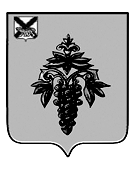 ДУМА ЧУГУЕВСКОГО МУНИЦИПАЛЬНОГО РАЙОНА Р  Е  Ш  Е  Н  И  ЕВ соответствии с Федеральным законом от 02.03.2007 № 25-ФЗ «О муниципальной службе в Российской Федерации», руководствуясь ст. 32 Устава Чугуевского муниципального района, Дума Чугуевского муниципального районаРЕШИЛА:	1. Принять решение «О внесении изменений в Устав Чугуевского муниципального района».	2. Направить указанное решение главе Чугуевского муниципального района для подписания и опубликования.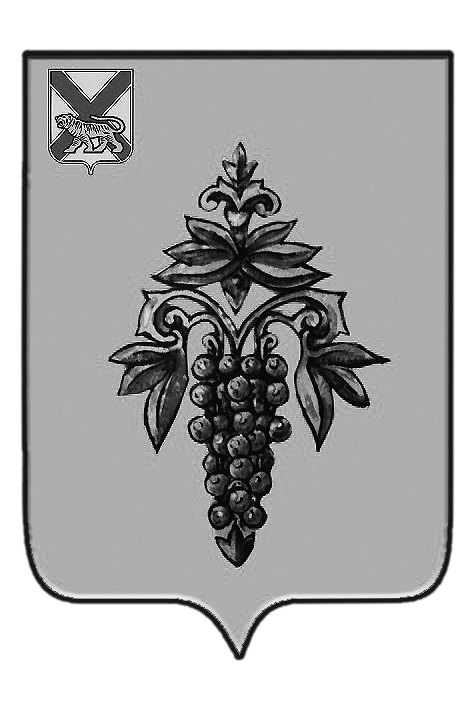 ДУМА ЧУГУЕВСКОГО МУНИЦИПАЛЬНОГО РАЙОНА Р  Е  Ш  Е  Н  И  Е	                              Принято Думой Чугуевского муниципального района                                                                                    « 30 » ноября 2017 годаСтатья 1.Внести в Устав Чугуевского муниципального района следующие изменения: Пункт 10 части 3 статьи 27 дополнить словами: «- в течение 10 лет со дня истечения срока, установленного для обжалования указанного заключения в призывную комиссию Приморского края, а если указанное заключение и (или) решение призывной комиссии Приморского края по жалобе гражданина на указанное заключение были обжалованы в суд, - в течение 10 лет со дня вступления в законную силу решения суда, которым признано, что права гражданина при вынесении указанного заключения и (или) решения призывной комиссии Приморского края по жалобе гражданина на указанное заключение не были нарушены."; Статью 4 дополнить частью 4.1 следующего содержания: «4.1) осуществление в ценовых зонах теплоснабжения муниципального контроля за выполнением единой теплоснабжающей организацией мероприятий по строительству, реконструкции и (или) модернизации объектов теплоснабжения, необходимых для развития, повышения надежности и энергетической эффективности системы теплоснабжения и определенных для нее в схеме теплоснабжения в пределах полномочий, установленных Федеральным законом "О теплоснабжении";»;Статья 2.Настоящее решение вступает в силу после государственной регистрации со дня его официального опубликования.Глава Чугуевского муниципального района                                                                     Р.Ю. Деменев«04» декабря 2017 г.№ 273 – НПАОт 30.11.2017 г.      №  273О внесении изменений в Устав Чугуевского муниципального районаО внесении изменений в Устав Чугуевского муниципального районаПредседатель ДумыЧугуевского муниципального района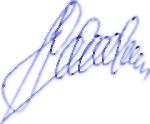 П.И.ФедоренкоО внесении изменений в Устав Чугуевского муниципального района» О внесении изменений в Устав Чугуевского муниципального района» 